Live Turtle9 maart 2015, Daltonschool Rijnsweerd, startactiviteit6 maart, tijdens de NRCD (herhaal 3 keer: doe 2 stappen, draai 120 graden linksom)Je krijgt een paar commando's die je mag gebruiken:Hieronder een voorbeeld van een 'programma' waarmee je een tekening kunt maken.Een tweede voorbeeld :OpdrachtVerzin nu zelf een tekening (niet te moeilijk).Schrijf voor die tekening een programma.Geef vervolgens de commando's één voor één aan iemand anders uit jouw klas. Als jouw programma (en er wordt goed geluisterd) ontstaat jouw tekening op het schoolplein.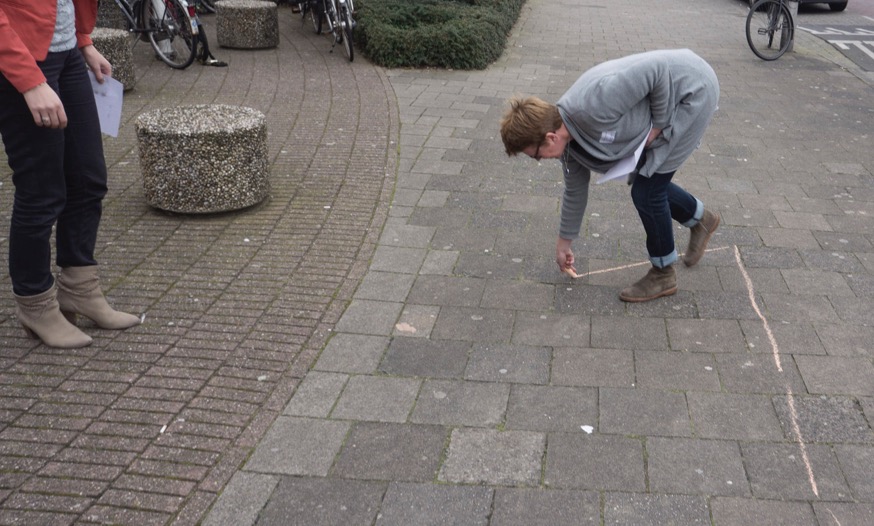 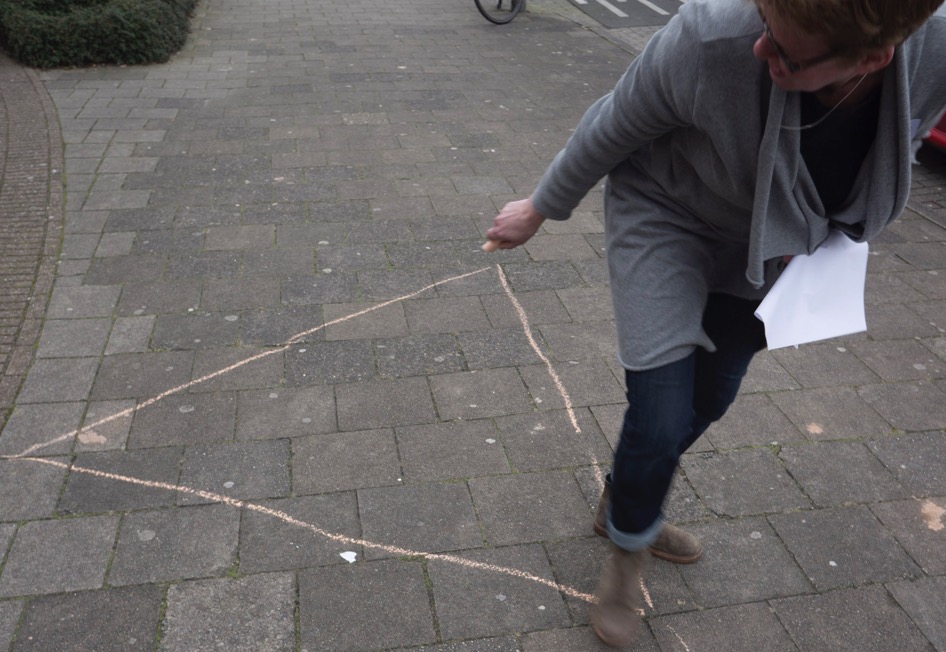 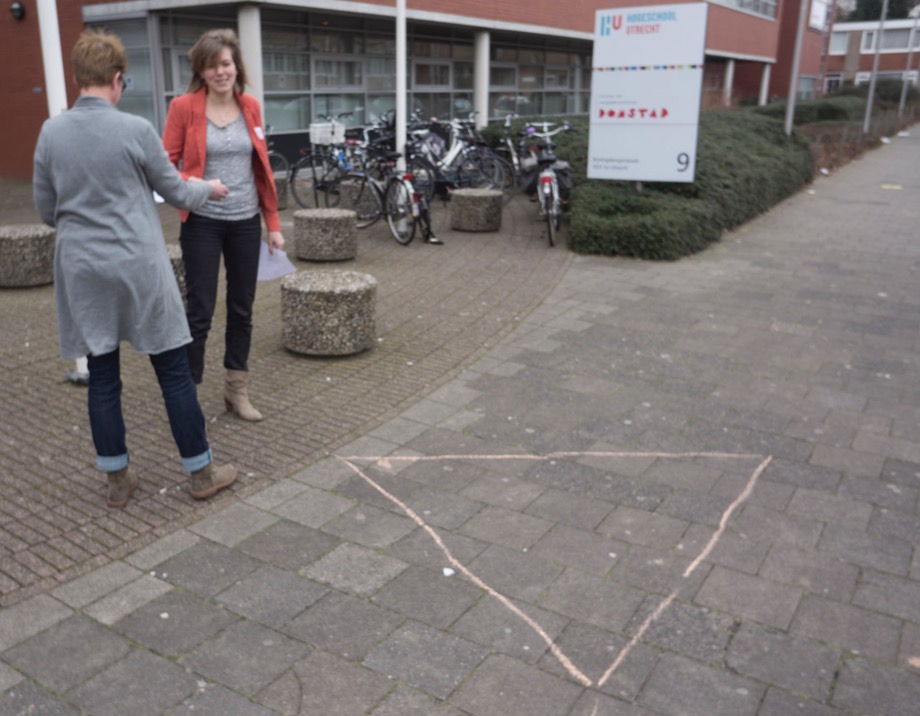 kleur pendraai ... gradenherhaal ... keerpen oploop ... stappenpen neerga naar het nulpuntGa op het nulpunt staanPen neerDoe 3 stappenDraai 90 rechtsDoe 3 stappenDraai 90 rechtsDoe 3 stappen Draai 90 rechtsdoe 3 stappenPen opKlaarWat denk je dat dit voor figuur oplevert?Ga op het nulpunt staanPen neerHerhaal 4 keer:doe 3 stappen opdoe 3 stappen neerdoe 3 stapdraai 90 rechtsEind herhaalklaarWat denk je dat dit voor figuur oplevert?